War Horse AdjectivesWrite 3 adjectives next to the pictures to describe what you can see, feel, smell, hear or touch. Then come up with a sentence underneath which includes your adjective. 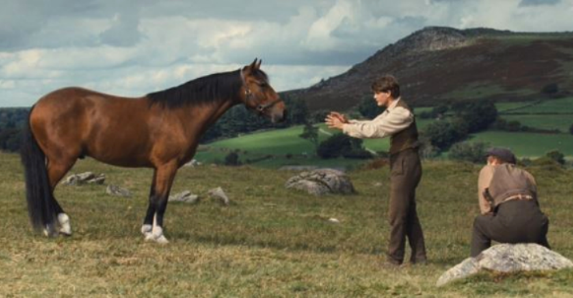 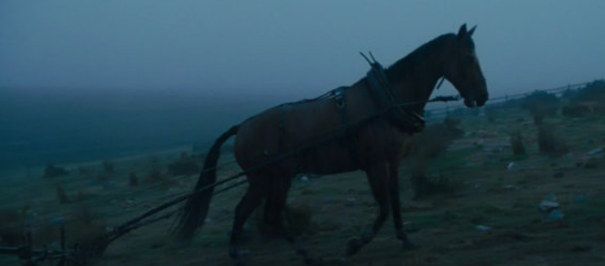 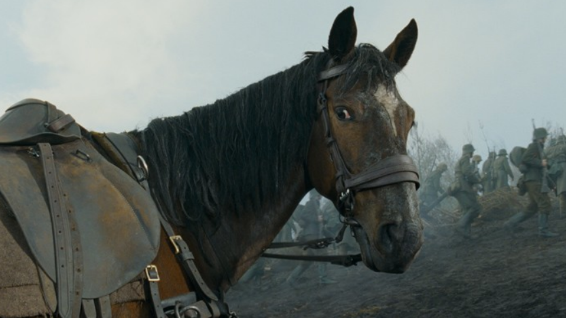 ChallengeWrite a sentence about a character in warhorse that includes adjectives. 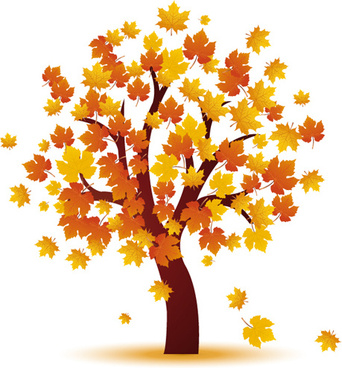 